Начальника                      
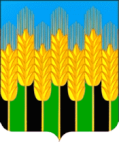 АДМИНИСТРАЦИЯНОВОДМИТРИЕВСКОГО СЕЛЬСКОГО ПОСЕЛЕНИЯ СЕВЕРСКОГО РАЙОНАПОСТАНОВЛЕНИЕстаница Новодмитриевскаяот 12.11.2020г.                                                                                     №  144Об утверждении муниципальной программы «Развитие жилищно-коммунальной инфраструктуры» в Новодмитриевском сельском поселении на 2021-2023 годы».	В соответствии со ст. 179 Бюджетного кодекса Российской Федерации, с постановлением администрации Новодмитриевского сельского поселения Северского района от 12 ноября 2014 года № 243 «Об утверждении Порядка принятия решения о разработке, формировании, реализации муниципальных программ Новодмитриевского сельского поселения Северского района, Решением Совета депутатов Новодмитриевского сельского поселения Северского района № 12 от 10.10.2019 года
 п о с т а н о в л я ю:1.        Утвердить муниципальную программу «Развитие жилищно-коммунальной инфраструктуры» в Новодмитриевском сельском поселении Северского района на 2021-2023 годы», согласно приложению к постановлению.2.	 Общему отделу разместить настоящее постановление на официальном сайте.3.	 Контроль за выполнением настоящего постановления оставляю за собой.4. 	Постановление вступает в силу с 1 января 2021года.Глава Новодмитриевского сельскогопоселения  Северского района			         	           Е.В. ШамраеваПриложение к постановлениюадминистрации Новодмитриевского сельского поселения Северского районаот «12» __11______2020г. №144Паспортмуниципальной программы «Развитие жилищно-коммунальной инфраструктуры в Новодмитриевском сельском поселении на 2021-2023 годы»1. Содержание проблемы и обоснование необходимости её решения программными методами  Одним из приоритетов жилищной политики в Новодмитриевском сельском поселении является обеспечение комфортных условий проживания и доступности коммунальных услуг для населения.Водоотведение и очистка сточных вод осуществляется  в  населенных пунктах посредством эксплуатации  очистных сооружений.Резерв мощности сооружений водоснабжения имеется. Резерва мощности сооружений водоотведения в ст. Новодмитриевском - нет. Обеспечить  надежность и эффективность работы очистных сооружений не представляется возможным Рост объемов капитального ремонта увеличился после того, как стало возможным проводить эти работы на условиях со финансирования средств администрации поселения и собственников  помещений. В настоящее время в целом деятельность организаций ЖКХ характеризуется низким качеством предоставление коммунальных услуг, неэффективным использованием природных ресурсов, загрязнением окружающей среды.Причинами возникновения этих проблем являются высокий уровень износа объектов коммунальной инфраструктуры и их технологическая отсталость, которая связана с недостатками проводимой в предыдущие годы тарифной политики, которая не обеспечивала реальных финансовых потребностей организации ЖКХ в модернизации объектов коммунальной инфраструктуры не формировала стимулы к сокращению затрат.Комплексное развитие ЖКХ отвечает стратегическим интересам Новодмитриевского сельского поселения и позволит:- обеспечить более комфортные условия проживания населения Новодмитриевского сельского поселения путем повышения качества предоставления коммунальных услуг;- обеспечить рациональное использование водных ресурсов;- улучшить экологическое состояние территории поселения.Решить проблему повышения качества предоставление коммунальных услуг, улучшение экологической ситуации в муниципальном образовании Новодмитриевского сельского поселения возможно только программно-целевым методом, с привлечением средств краевого бюджета и внебюджетных источников.2. Цели и основные задачи муниципальной ПрограммыЦелью Программы является создание экологических и социальных условий динамического развития Новодмитриевского сельского поселения, повышение качества коммунальных услуг, предоставляемых организациями коммунального комплекса, расположенными на территории поселения.Для достижения установленной цели Программа предусматривает выполнение следующих задач:улучшение системы газификации;улучшение системы водоснабжения.3. Срок реализации Муниципальной ПрограммыСроки реализации Муниципальной Программы –2021-2023 годы.4. Ресурсное обеспечение Муниципальной  ПрограммыФинансирование Программы осуществляется за счет средств местного бюджета Новодмитриевского сельского поселения. Общий объем средств, планируемых на реализацию данной Программы, составляет  – 300,0 тыс. рублей. 	В ходе реализации муниципальной программы отдельные мероприятия, объемы и источники их финансирования могут корректироваться на основе анализа полученных результатов и с учетом реальных возможностей местного бюджета. 5. Перечень отдельных мероприятий муниципальной ПрограммыПеречень отдельных мероприятий муниципальной Программы с указанием источников и объемов финансирования, сроков их реализации, ожидаемых результатов, муниципальных заказчиков представлены в приложении к настоящей программе. 6. Механизм реализации муниципальной программыУправление муниципальной программой, общий контроль и координацию взаимодействия ее исполнителей осуществляет – администрация Новодмитриевского сельского поселения (далее – координатор).Координатор муниципальной программы в процессе реализации программы:- обеспечивает разработку и реализацию муниципальной программы;- осуществляет мониторинг и анализ отчетов муниципальных заказчиков, ответственных за реализацию соответствующих мероприятий подпрограммы;- проводит оценку эффективности муниципальной программы;- готовит годовой отчет о ходе реализации муниципальной программы;- организует информационную и разъяснительную работу, направленную на освещение целей и задач муниципальной программы;- представляет ежегодный доклад о ходе реализации муниципальной программы;- осуществляет иные полномочия, установленные муниципальной программой.7.  Оценка социально-экономической эффективности муниципальной программы и целевые индикаторыКомплексная оценка эффективности реализации муниципальной программы осуществляется ежегодно в течение всего срока реализации и по окончании ее реализации и включает в себя оценку степени достижений целей и задач в зависимости от конечных результатов в соответствии с утвержденным Порядком проведения оценки эффективности реализации муниципальных программ Новодмитриевского сельского поселения Северского района.Ведущий специалист финансового отдела	            	И.В. ХомяковаНаименование муниципальной программы«Развитие жилищно-коммунальной инфраструктуры» на 2021-2023 годы в Новодмитриевском сельском поселении (далее – программа)Координатор муниципальной программыЗаместитель главы администрации Новодмитриевского сельского поселенияПодпрограммы муниципальной программы- «Развитие водоснабжения и водоотведения поселения» на 2021-2023 годы в Новодмитриевском сельском поселенииОснование для разработки муниципальной программы. Постановление администрации Новодмитриевского сельского поселения от 12.11.2014 года № 243 "Об утверждении перечня муниципальных программ", Бюджетный кодекс Российской Федерации и Жилищным кодексом Российской федерации, Федеральный закон от 7 декабря 2011 года № 416-ФЗ "О водоснабжении и водоотведении", постановление Правительства РФ от 22 декабря 2010 года № 1092 "О федеральной целевой программе "Чистая вода" на 2011-2017 годы "Основные разработчики программыАдминистрация Новодмитриевского сельского поселения Муниципальные заказчики и (или) исполнители мероприятий программыАдминистрация Новодмитриевского сельского поселенияЦели и задачи муниципальной программы  задачи программыЦели: создание экологических и социальных условий динамического развития Новодмитриевского сельского поселения, повышение качества коммунальных услуг, предоставляемых организациями коммунального комплекса, расположенными на территории поселения.Задачи программы:- улучшение системы водоснабжения и водоотведения.Срок реализации муниципальной программы2021-2023 годыОбъемы и источники финансирования подпрограммОбъем финансирования за счет средств местного бюджета – 300.0  тыс. рублей, в том числе:2021 год – 50,0 тыс. руб;2022 год – 100,0 тыс. руб;2023 год – 150,0 тыс. руб.в том числе на развитие водоснабжения и водоотведения:2018 год – 50,0 тыс. руб;2019 год – 100,0 тыс. руб;2020 год – 150,0 тыс. руб.Контроль за выполнением мероприятий программыАдминистрация Новодмитриевского сельского поселения 